Р А С П О Р Я Ж Е Н И Е03 октября 2017 года №21О проведении месячника гражданской обороны           Во исполнения распоряжения Главы Администрации  муниципального района Аскинский район  Республики Башкортостан №310-р от 27.09.2017г, в целях предупреждения и ликвидации чрезвычайных ситуаций, обеспечения пожарной безопасности и безопасности людей на водных объектах на 2017 год:Провести в период с 4 октября по 4 ноября 2017 года месячник гражданской обороны.Утвердить план месячника гражданской обороны (приложение).Рекомендовать руководителям предприятий, организаций и учреждений всех форм собственности  организовать подготовку и проведение мероприятий месячника гражданской обороны.4. Управляющему делами (Вагаповой Л.Р.) разместить распоряжение на официальном сайте сельского поселения Кунгаковский сельсовет муниципального района  Аскинский район Республики Башкортостан  www.kungak04sp.ru5. Контроль за исполнением данного распоряжения  оставляю за собой.            Глава сельского поселения                                  Г.А.ГильманшинасПриложение к распоряжению главы сельского поселения 	Кунгаковский сельсовет муниципального района            Аскинский  район Республики Башкортостанот « 03 » октября 2017 года №21План проведения  месячника гражданской обороны в сельском поселении Кунгаковский сельсовет муниципального района Аскинский район Республики Башкортостан  в период с 4 октября по 4 ноября 2017 годаУправляющий делами                                         Л.Р.ВагаповаБАШҠОРТОСТАНРЕСПУБЛИКАҺЫАСҠЫН  РАЙОНЫМУНИЦИПАЛЬ РАЙОНЫНЫҢ ҠӨНГӘК  АУЫЛ  СОВЕТЫАУЫЛ  БИЛӘМӘҺЕ ХАКИМИӘТЕ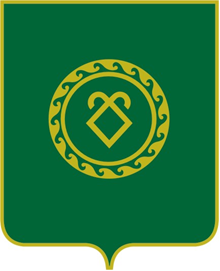 АДМИНИСТРАЦИЯСЕЛЬСКОГО ПОСЕЛЕНИЯ КУНГАКОВСКИЙ СЕЛЬСОВЕТ МУНИЦИПАЛЬНОГО РАЙОНААСКИНСКИЙ РАЙОНРЕСПУБЛИКИ БАШКОРТОСТАН№ п/пНаименование  мероприятийНаименование  мероприятийСрокиисполненияСрокиисполненияИсполнителиИсполнители12233441Информирование населения  о проведении месячника гражданской обороныИнформирование населения  о проведении месячника гражданской обороныв течение месячникав течение месячникаАдминистрация СПАдминистрация СП2Разработка и утверждение  распоряжений (приказов),  планов  проведения  месячника гражданской обороны  руководителями предприятий и организацийРазработка и утверждение  распоряжений (приказов),  планов  проведения  месячника гражданской обороны  руководителями предприятий и организацийдо 04.10.2017гдо 04.10.2017гРуководители предприятий и организацийРуководители предприятий и организаций3Совершенствование учебно-материальной базы по подготовке различных групп населения в области защиты от чрезвычайных ситуаций природного и техногенного характера, в том числе обновление уголков гражданской обороны, подготовка стендов, плакатов, памяток по тематике гражданской обороны и защиты населения от чрезвычайных ситуацийСовершенствование учебно-материальной базы по подготовке различных групп населения в области защиты от чрезвычайных ситуаций природного и техногенного характера, в том числе обновление уголков гражданской обороны, подготовка стендов, плакатов, памяток по тематике гражданской обороны и защиты населения от чрезвычайных ситуацийв течение месячникав течение месячникаАдминистрация СП, руководители предприятий и организацийАдминистрация СП, руководители предприятий и организаций4Проверка наличия и правильности хранения средств индивидуальной и коллективной защиты, проведение занятий и тренировок по умению пользоваться ими на объектах экономики, предприятиях и организацияхПроверка наличия и правильности хранения средств индивидуальной и коллективной защиты, проведение занятий и тренировок по умению пользоваться ими на объектах экономики, предприятиях и организацияхв течение месячникав течение месячникаруководители организаций и предприятийруководители организаций и предприятий5Организация пропаганды знаний в области защиты населения и территорий от чрезвычайных ситуаций, обеспечения пожарной безопасности и безопасности на водных объектахОрганизация пропаганды знаний в области защиты населения и территорий от чрезвычайных ситуаций, обеспечения пожарной безопасности и безопасности на водных объектахв течение месячникав течение месячникаАдминистрация СП, руководители организаций и учрежденийАдминистрация СП, руководители организаций и учреждений6Разработка, размножение и распространение среди населения памяток и листовок по правилам поведения и действиям в различных аварийных и чрезвычайных ситуациях, по обеспечению пожарной безопасности в осенне – зимний период Разработка, размножение и распространение среди населения памяток и листовок по правилам поведения и действиям в различных аварийных и чрезвычайных ситуациях, по обеспечению пожарной безопасности в осенне – зимний период в течение месячникав течение месячникаАдминистрация СПАдминистрация СП7Организация проведения тренировок по оповещению и эвакуации людей при чрезвычайных ситуациях и пожарах на объектах с массовым пребыванием людей, независимо от форм собственностив течение месячникав течение месячникаАдминистрация СП, руководители организаций, предприятий и учрежденийАдминистрация СП, руководители организаций, предприятий и учреждений8Проведение открытого урока по «Основам безопасности жизнедеятельности» октября октябряМБОУ СОШ д.КунгакМБОУ СОШ д.Кунгак9Организация проведения  викторин, конкурсов, соревнований по программе «Основы безопасности жизнедеятельности»в течение месячникав течение месячникаМБОУ СОШ д.КунгакМБОУ СОШ д.Кунгак10Организация проведения тренировок по оповещению и эвакуации детей и персонала школьных и дошкольных образовательных организациях, практических занятий по изучению правил пожарной безопасности и действий в случае возникновения пожара, повышению бдительности по предупреждению террористических актов, по вопросам оказания первой помощи, само-и взаимопомощи.в течение месячникав течение месячникаМБОУ СОШ д.Кунгак, МБДОУ детский сад «Тулпар»МБОУ СОШ д.Кунгак, МБДОУ детский сад «Тулпар»11Сбор материалов по проведению месячника гражданской защиты в сельском поселении. Подготовка и представление главному специалисту по гражданской защите отчета о выполненных мероприятиях месячника до 04 ноябрядо 04 ноябряАдминистрация СП, МБОУ СОШ д.Кунгак, МБДОУ десткий сад «Тулпар»Администрация СП, МБОУ СОШ д.Кунгак, МБДОУ десткий сад «Тулпар»